Elementary Teacher Statement of Purpose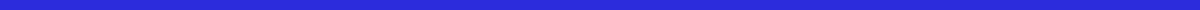 As an elementary teacher, my purpose is to create a nurturing and engaging learning environment where young minds can thrive. I am dedicated to fostering a love for learning, building a strong foundation for future academic success, and supporting the holistic development of each child. My approach to teaching is guided by the following core principles:Creating a Safe and Inclusive Environment: I believe that every child deserves to feel safe, valued, and included in the classroom. I strive to create a welcoming environment where diversity is celebrated, and all students feel respected and accepted. By establishing clear expectations and fostering a sense of community, I ensure that my classroom is a place where students are encouraged to express themselves and take risks in their learning.Encouraging Curiosity and a Love for Learning: I am passionate about instilling a love for learning in my students. I aim to spark their curiosity and encourage them to explore new ideas with enthusiasm. Through hands-on activities, engaging lessons, and interactive learning experiences, I make learning enjoyable and relevant. My goal is to inspire students to become lifelong learners who approach new challenges with confidence and excitement.Building a Strong Academic Foundation: I am committed to providing a comprehensive and balanced curriculum that supports the development of essential skills in literacy, numeracy, and critical thinking. I use a variety of instructional strategies to meet the diverse learning needs of my students, ensuring that each child has the opportunity to succeed. By setting high expectations and providing consistent support, I help students build a strong academic foundation that will serve them well in their future education.Supporting Social-Emotional Development: I recognize the importance of social-emotional learning in the overall development of my students. I teach and model skills such as empathy, cooperation, and self-regulation, helping students to develop positive relationships and a strong sense of self. By creating a supportive and caring classroom environment, I encourage students to develop resilience, self-confidence, and a positive attitude towards learning and life.Fostering Creativity and Critical Thinking: I believe that creativity and critical thinking are essential skills for the 21st century. I encourage students to think critically, ask questions, and explore different perspectives. Through project-based learning, collaborative activities, and opportunities for creative expression, I help students develop problem-solving skills and the ability to think independently.Partnering with Families and the Community: I understand that education is a collaborative effort that involves families and the community. I strive to build strong partnerships with parents and caregivers, keeping them informed and engaged in their child's education. By fostering open communication and involving families in classroom activities, I create a supportive network that enhances student learning and well-being.Continuous Professional Growth: As an educator, I am committed to my own continuous professional growth. I stay informed about the latest educational research and best practices, and I reflect on my teaching to ensure that I am meeting the needs of my students. By participating in professional development opportunities and collaborating with colleagues, I strive to be the best teacher I can be.In conclusion, my purpose as an elementary teacher is to create a positive and stimulating learning environment where all students can grow academically, socially, and emotionally. By fostering a love for learning, building strong foundational skills, supporting social-emotional development, encouraging creativity and critical thinking, partnering with families, and committing to my own professional growth, I aim to make a lasting and meaningful impact on the lives of my students.